Broj: 7 Su-394/2021-9          Pula-Pola, 10. kolovoza 2021.          Temeljem članka 31. st. 1. Zakona o sudovima  („Narodne novine“, broj 28/13, 33/15, 82/16 i 67/18),  čl. 50b. st. 2. Zakona o državnim službenicima („Narodne novine“  broj 92/05, 142/06, 77/07, 107/07, 27/08, 34/11, 49/11, 150/11, 34/12, 49/12, 37/13, 38/13, 1/15, 138/15, 61/17 i 70/19), čl. 20. Uredbe o raspisivanju i provedbi javnog natječaja i internog oglasa u državnoj službi ("Narodne novine" br: 78/17) zamjenik predsjednika suda Miljenko Matić donosi sljedećuO D L U K U       I	Obustavlja se postupak oglasa za prijam u državnu službu namještenik – ČISTAČ/ICA -1 izvršitelj na određeno vrijeme, koji je pod posl. br. 7 Su-394/2021 objavljen na web stranici i oglasnoj ploči Zavoda za zapošljavanje u Puli, web-stranici Općinskog suda u Puli-Pola, dana  17. lipnja 2021. godine.II	Postupak provedbe oglasa se obustavlja zbog bitno promijenjenih okolnosti nakon raspisivanja oglasa (povratak na rad odsutnog službenika).III	Ova odluka objavit će se na web stranici Općinskog suda u Puli-Pola.			                     				 Zamjenik predsjednika suda     Miljenko Matić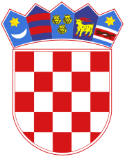 REPUBLIKA HRVATSKAOPĆINSKI SUD U PULI-POLAURED PREDSJEDNIKA SUDAKranjčevićeva 8,52100 Pula-Pola